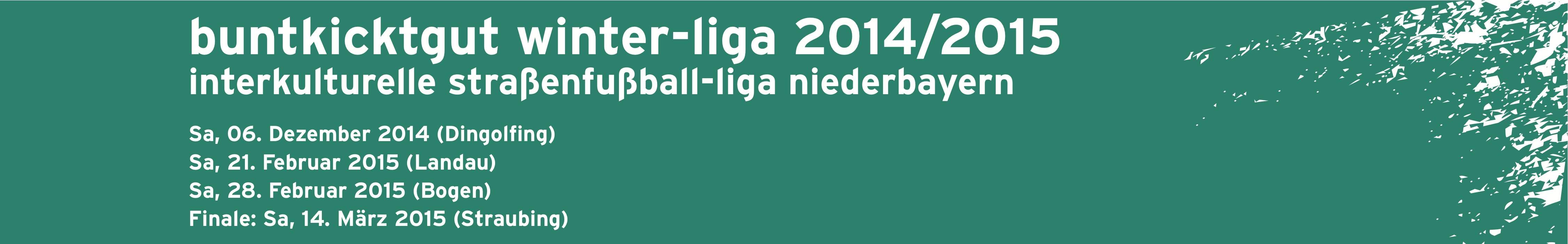 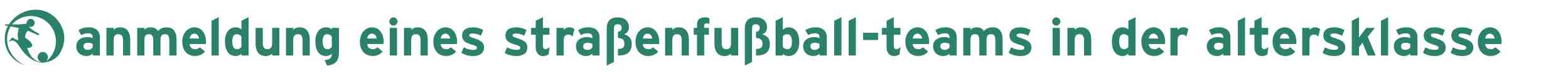 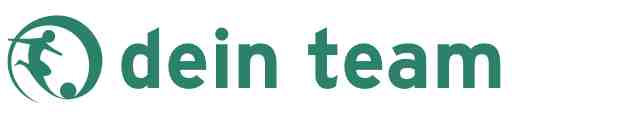 Name des Teams:			______________________________________Name des Stadions:		______________________________________Adresse des Stadions: 		______________________________________Kontaktadresse:			Name: 	___________________________					Adresse:	___________________________					Telefon:	___________________________					Email: 	___________________________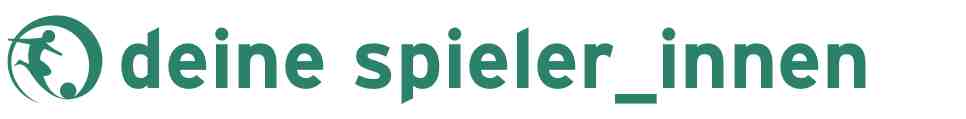 Zur besseren Bearbeitung bitten wir darum, die Anmeldung komplett und in Druckbuchstaben auszufüllen, andernfalls können wir nicht für die Aufnahme des Teams garantierenEs können mindestens 6 Spieler  - höchstens 12 Spieler angemeldet werden (Während der Saison dürfen keine Spieler von der Liste gestrichen werdenStartgebühr Standard: € 40 (z.B. für Schulen & Institutionen der Jugend- oder Migrationsarbeit, pro Team und Saison)Startgebühr ermäßigt: € 15 (z.B. für reine Straßenmannschaften ohne institutionelles Umfeld) Startgebühr einfach beim ersten Spieltag oder im buntkicktgut-Büro abgeben (Anmeldungen werden nur akzeptiert, wenn die Startgebühren bezahlt sind)Alle weiteren Infos unter: www.buntkicktgut.deDas ausgefüllte Formular bitte zurücksenden an: "buntkicktgut niederbayern", St.-Josef-Platz 4, 84130 Dingolfing oder per Fax an: 08731-3265785 oder per Mail m.reif@buntkicktgut.de    U13 (Jahrgang 2002 und jünger)   U17 (Jahrgang 1998 und jünger)Name Vorname Geburtstag Adresse (Straße, PLZ) Tel. 